Německý jazyk – 9. ročník –18. 2. 2021Dobrý den deváťáci,posílám úkoly na dnešní den:Posílám závěrečný test M4L3 – vyplníte, ofotíte a zašlete do 19. 2. do 18.00 hodin na moji e-mailovou adresu k hodnocení. David to bude mít krasopisně jako minule, abych to přečetla. Pošlou to úplně všichni včetně Denise a Šimona.Začínáme poslední Modul 5 lekce 1 – v pracovním sešitě si připravíte první část slovní zásoby – str. 84 – zapsat do slovníčku, na příští online výuce se to budeme učit číst a vyslovovat.V učebnici na str. 57 si přečtete, co všechno se budeme učit v Modulu 5 1. lekce má název Mir tut der Kopf weh (Bolí mě hlava) – v učebnici na str. 58 mrknete na slovní zásobu – popisu těla – zkuste se naučit.Mějte se hezky, nezapomeňte odeslat závěrečný test a uslyšíme se  23. února. PospíšilováM4L3 je na další straně tohoto úkolu.☺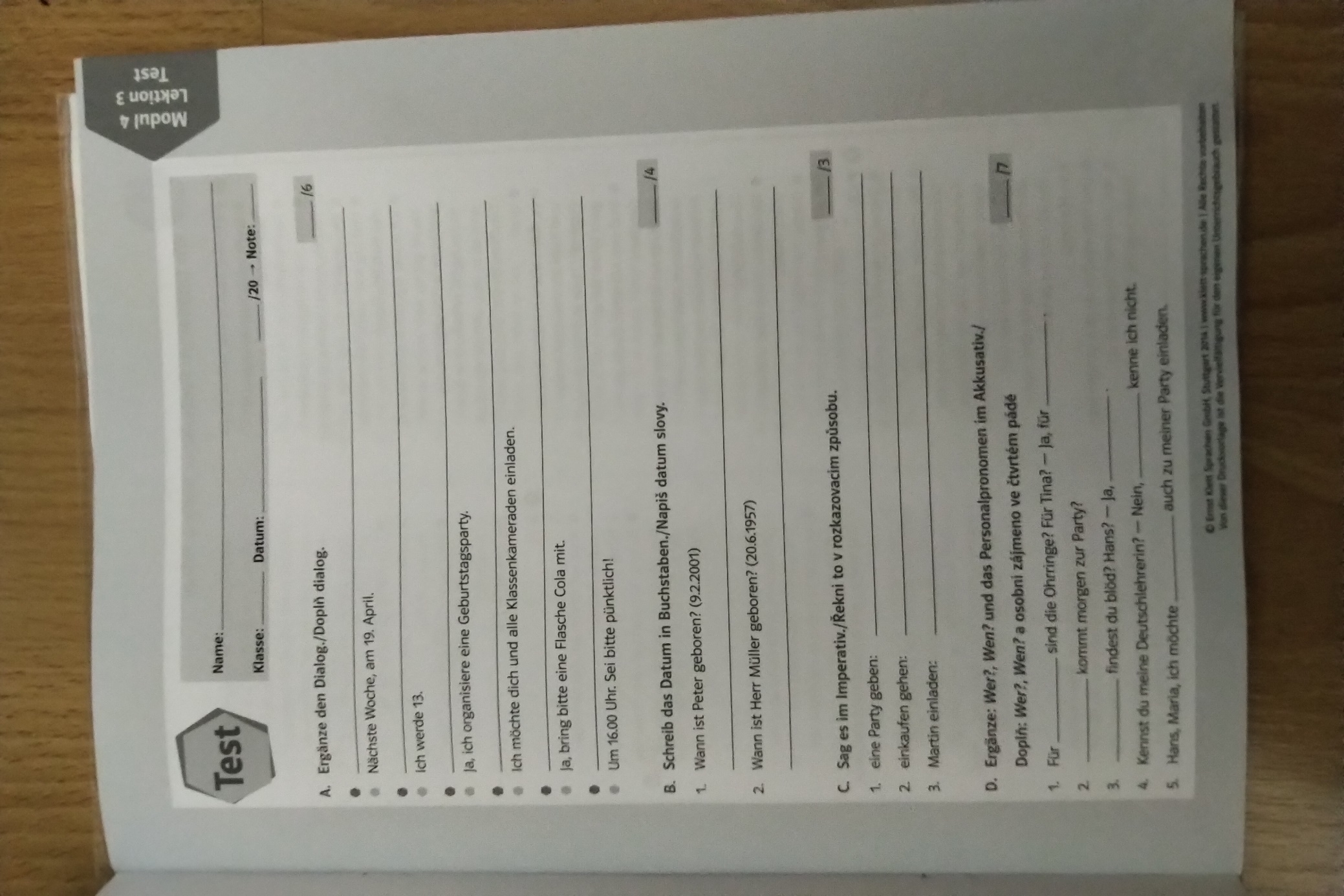 